The Stockwell Way – History INTENT   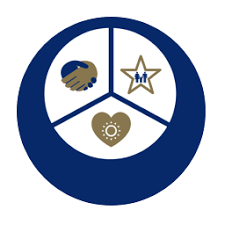 